
	Типичная родительская жалоба на трудности ребенка - это неудовлетворенность уровнем развития его внимания. Под вниманием понимают проявление избирательной направленности процессов сознания. Родителям важно знать особенности этого познавательного процесса у дошкольников. У детей пяти - семи лет преобладает непроизвольное внимание. Оно имеет пассивный характер, навязывается ребенку извне, то есть умело организовывается взрослыми.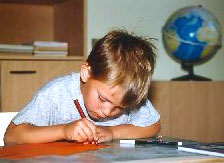 В силу своих возрастных особенностей дошкольник не может управлять вниманием и часто оказывается во власти внешних впечатлений. Проявляется это в быстрой отвлекаемости, невозможности сосредоточиться на чем-то одном, в частой смене деятельности. Частота и длительность отвлечения внимания дошкольников определяются, прежде всего, ресурсными возможностями детского организма, но в то же время зависят и от характера деятельности. Исследования показали, что более всего вызывает утомление ребенка словесная деятельность (заучивание стихов, устное объяснение и пр.). По данным физиологов, чаще всего дошкольники отвлекаются на эмоционально, а не информативно привлекательные объекты. Отсюда становится очевидной первая подсказка для родителей будущих первоклассников:- Занимаясь с ребенком, не прячьте свои эмоции в дальний угол, улыбайтесь, проявляйте удивление, интерес, восторг!Вторая подсказка родителям, развивающим внимание своих малышей, заключается в следующем:- Возьмите на себя руководство вниманием ребенка, вовлекайте его в разные виды деятельности, освещая их привлекательные стороны. Придумывайте, находите новые, оригинальные средства организации детского внимания. Помните, что наиболее привлекательно для ребенка то, что наглядно, эмоционально, неожиданно.Универсальное средство организации внимания - это речь. Выполняя задание, старшие дошкольники часто проговаривают инструкцию вслух. Так, слово в виде инструкции или требования взрослого помогает ребенку управлять своим вниманием. Наиболее эффективной будет пошаговая инструкция. Она организует внимание малыша и будет способствовать планированию его деятельности. Таким образом, становится понятной третья подсказка:- Давая задание малышу, помните, что ваша инструкция должна быть доброжелательной, конкретной, пошаговой, понятной, исчерпывающей.В основе сохранения внимания ребенка лежит возможность сопротивления отвлекающим факторам. Отвлекать малыша могут внешние раздражители и внутренние, такие как собственные эмоциональные состояния или посторонние ассоциации. Ребенку нужно выработать механизм "борьбы с помехами". Помощь родителей в этом случае может выражаться в виде речевых инструкций, направленных на завершение основной деятельности. Искусство обучающего родителя заключается, прежде всего, в оптимальном выборе задания, по трудности и размеру соответствующего возможностям малыша. Идеальный вариант представляет собой задание, для выполнения которого требуются усилия, чуть превосходящие потенциал ребенка. Такая ситуация стимулирует дальнейшее развитие дошкольника. Слова родителей, тормозящие отвлечения детей на посторонние дела, не должны носить негативной эмоциональной окраски. Если торпедировать ребенка фразами: "Не отвлекайся!", "Не смотри по сторонам!", "Не трогай машинки!", вряд ли малыш с удовольствием будет завершать задание. Более удачным вариантом могут быть высказывания: "Давай закончим строчку", "Сейчас закрасим шапочку и поиграем", "Посмотри, тебе осталось написать две буквы!".Еще до начала обучения в школе у ребенка постепенно формируется произвольное внимание, которое предполагает тщательное выполнение всякого задания, как интересного, так и неинтересного. Оно отличается активным характером, требует от ребенка волевых усилий. Произвольное внимание развивается по мере становления всех его отдельных свойств: объема, концентрации, распределения, переключаемости, устойчивости. Уровень развития произвольного внимания по совокупности всех своих характеристик (в том числе объем внимания, его устойчивость, наличие внутреннего плана действий) во многом определяет успешность обучения ребенка в школе. Так, объем внимания влияет на овладение навыком счета, концентрация внимания необходима для овладения чтением, а для обучения письму нужно развитое распределение внимания. Устойчивость внимания дает возможность ребенку последовательно познавать предметы внешнего мира, не соскальзывая на посторонние связи, несущественные характеристики. Недостаточная устойчивость внимания затрудняет внутреннюю психическую деятельность ребенка. Наличие устойчивого внимания, направленного на внутреннюю психическую деятельность и сосредоточенного на собственных образах, мыслях и их связях, является необходимым условием формирования внутреннего плана действия. Способность к внутреннему плану действий дает возможность ребенку оперировать в уме образами, понятиями, схемами. В начальной школе на этой способности основано формирование навыка решения арифметических задач, написание творческих текстов, создание композиционно сложных рисунков и т. п.Задание для взрослыхПроверьте, как развита у ребенка способность к внутреннему плану действий. Сначала покажите, как при повороте квадрата (рис. 1a) по часовой стрелке на 90 градусов - для ребенка говорим: "при повороте один раз" - меняется рисунок внутри квадрата. Когда малыш разберется, что происходит, предложите ему аналогичные задания: как изменится рисунок при повороте квадрата два, три раза? Рисунок 1. 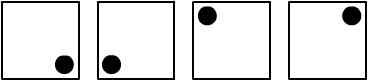 
Варианты различных рисунков в квадратах представлены на рис. 2. Попросите ребенка в уме совершить вращение каждого квадрата заранее заданное количество раз и нарисовать на бумаге конечный результат.Рисунок 2. 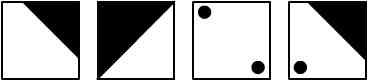 Способность к внутреннему плану действий можно потренировать с помощью букв. Задания могут быть такими:если поменять в слове "ПИЛА" букву "П" на букву "С", какое слово получится?если в слове "СПОРТ" отбросить первую букву, какое слово получится?если в слове "КОШКА" поменять букву "К" на букву "М", а букву "О" на букву "Ы", такое слово получится?У старших дошкольников степень устойчивости внимания значительно возрастает. Дети пяти - семи лет способны сосредоточивать внимание на одном и том же изображении до 20 секунд.Для родителей важно знать, что уже в дошкольном детстве наблюдаются индивидуальные различия в степени устойчивости внимания у разных детей. Устойчивость внимания зависит от нескольких причин:типа нервной деятельности ребенка;общего состояния организма;эмоционального состояния малыша;наличия интереса к деятельности;условий, в которых занимается ребенок.Нервные и болезненные дети чаще отвлекаются, чем спокойные и здоровые, причем разница в устойчивости их внимания может достигать полутора-двух раз. В тихой и спокойной обстановке ребенок будет отвлекаться меньше, чем в комнате, где работает телевизор или идет оживленный разговор. Сердитый или расстроенный малыш менее способен к внимательной работе. А потому четвертая подсказка для родителей:- Если вы хотите, чтобы ребенок был внимателен при выполнении заданий, позаботьтесь о хорошем физическом самочувствии малыша и его настроении. Создайте в комнате, где он занимается, тишину, по возможности сократите количество отвлекающих факторов: громких звуков, эмоциональной речи, ярких картинок и игрушек, интересных журналов и книг, движущихся объектов.Концентрация внимания предполагает такую сосредоточенность на своем деле, что все происходящее вокруг не замечается. Для того чтобы у ребенка формировалось это свойство внимания, он должен обладать достаточной степенью устойчивости внимания. Развитию концентрации внимания в дошкольном детстве будет способствовать наличие у ребенка хобби, увлечения, дела, которое ему особенно интересно. Сосредоточивая свое внимание на нем, малыш будет приобретать опыт все более высокой степени концентрации внимания.Объем внимания определяется количеством информации, на которую ребенок может обратить внимание. Средний объем внимания старшего дошкольника - 4-6 единиц информации. Так, если ребенку пяти - семи лет медленно продиктовать 10 одно- или двусложных слов, то, скорее всего, он запомнит от 4 до 6 слов. Если поочередно показать 10 картинок, то он расскажет об изображении на 4-6 картинках. Можно предложить ребенку не рассказывать о картинках, а найти их в большом количестве других. Проделав предложенные упражнения с ребенком, родители узнают о развитии объема внимания своего малыша.Задание для взрослыхПоиграйте с вашим малышом в игру "Три пункта", которая стимулирует развитие у него объема внимания. Вы предлагаете ребенку занять удобную для него позу и замереть в ней, то есть не двигаться. При этом малыш должен выслушать и запомнить три пункта задания. Затем вы говорите: "Раз, два, три - беги!" - и ребенок быстро выполняет все пункты задания, причем именно в той последовательности, в какой они звучали. Задания могут быть самые разные, например:Самое простое задание:- Пункт первый. Хлопни в ладоши три раза;- Пункт второй. Назови какую-нибудь мебель;- Пункт третий. Встань рядом с предметом, сделанным из дерева.Когда ребенок освоится с правилами игры, можно предложить ему усложненный вариант.
Усложненное задание:- Пункт первый. Подпрыгни столько раз, сколько тебе лет;- Пункт второй. Напиши в тетради название водоплавающей птицы;- Пункт третий. Встань рядом с предметом, который начинается на букву «С».Задание можно усложнять, увеличивая количество пунктов до 4-5. В эту игру хорошо играть с двумя - пятью детьми. Пригласите в гости друзей вашего малыша. Ваши усилия не пройдут даром. Ребенок не только разовьет свое внимание, но и будет учиться общаться со сверстниками.Переключаемостъ внимания понимается как его перевод с одного объекта на другой, с одного вида деятельности на иной. Это свойство внимания существенно востребуется в обучении, помогает быстро ориентироваться в любой обстановке, в том числе и в ситуации школьного урока. Приемам осознанного переключения внимания ребенка можно специально обучать. Переключение облегчается, если родители расскажут малышу о том, что ему предстоит сделать, от чего следует отвлечься, когда нужно остановиться и начать новый вид деятельности. Очень полезными могут быть придуманные родителями вместе с детьми значки -"переключатели", которые укажут ребенку, что надо сменить вид деятельности. Так, занимаясь дома и сделав небольшой перерыв для отдыха, малыш с трудом возвращается к работе. В подобной ситуации уместно воспользоваться картинкой с изображением светофора с зеленым цветом или звоном колокольчика. Также дошкольнику трудно осознать конец того или иного этапа работы, этот момент тоже можно обозначить каким-нибудь наглядным знаком.Распределение внимания заключается в параллельном выполнении нескольких видов деятельности. Осуществляется за счет способности быстро переключаться с одного вида деятельности на другой. Родителям важно помнить, что распределение внимания зависит от физиологического и психологического состояния ребенка. При утомлении, выполнении трудных заданий оно обычно снижается. Особенно это заметно при обучении ребенка письму.Процесс овладения навыком письма существенно зависит от распределения внимания ребенка. Малышу необходимо параллельно выполнять несколько видов деятельности: чтение текста, который надо списать, или прослушивание его, запоминание этого текста, проговаривание вслух или про себя нужных слов, вспоминание необходимых букв и их написания и, наконец, написание, совмещенное с постоянным стремлением вписаться в строку и соответствовать правилам каллиграфии.Задание для взрослыхДля развития внимания поиграйте с ребенком в игру по типу теста "корректурная проба". Эта игра поможет развить многие свойства внимания: распределение, переключаемость, объем и устойчивость.Для игры подойдет любой текст из газеты или старого журнала с крупным шрифтом. Первичное задание звучит так: "По сигналу зачеркни все буквы "о" одной чертой". Хорошо, если и взрослый будет участвовать в игре и тоже займется вычеркиванием букв в своем тексте. Играя первый раз, взрослому необходимо приглядеться, правильно ли движется взглядом по тексту малыш. Правильное движение аналогично перемещению взгляда в процессе чтения: слева - направо, сверху - вниз. Если ребенок вычеркивает буквы хаотично или в любом другом порядке, ему нужно показать, как это делать, и по мере необходимости поправлять в течение игры.Когда задание будет выполнено, ребенок и взрослый меняются текстами с тем, чтобы проверить работу друг друга. Помните, что развивающий эффект проверки выше простого выполнения задания, но такой вариант работы и более сложен для ребенка. Если малыш с легкостью выполняет и само задание, и проверку, взрослым можно немного схитрить, специально допуская ошибки. Для начала пусть это будет всего лишь одна ошибка. Важно, чтобы ребенок самостоятельно ее нашел. Если же этого не произошло, не стоит спешить с подсказкой. Пусть помощь взрослого будет постепенной. Направляющие фразы могут быть такими: "Посмотри-ка, по-моему, я где-то ошибся". Если поиск опять неудачен, то: "Наверно, ошибка в этой строке", далее: "Посмотри в начале строки", "Посмотри в этом слове". От фразы к фразе увеличивается доза родительской помощи, и, таким образом, ребенок проявляет максимально возможную для себя самостоятельность. Когда первый уровень сложности игры будет ребенком усвоен, можно постепенно усложнять задание по следующей схеме:- попросите малыша искать две буквы и отмечать их по-разному, например: перечеркивать "о" и подчеркивать "а";- дайте задание отмечать три буквы;- сделайте в своем тексте ошибки, пусть ребенок их обнаружит;- поиграйте с учетом времени, проверьте, кто из вас быстрее выполнит работу.Взрослые, подарите ребенку радость победы, пусть он попробует ее вкус, он будет знать, к чему стремиться.Чем чревато прерывание деятельностиРазвивая внимание детей, родителям важно помнить о последствиях такого психологического явления, как прерывание деятельности. Это явление можно наблюдать в трех ситуациях.Во-первых, содержание и смысл деятельности могут резко измениться из-за того, что ребенок вынужден в неотложном порядке реагировать на мощные и, возможно, жизненно важные раздражители. Так, собирающий конструктор малыш резко бросает игрушку, услышав крик сестры из кухни.Во-вторых, ребенок, осознанно управляя своим вниманием, прерывает одну деятельность ради выполнения другой, как, например, в ситуации, когда он прекращает рисование и включает телевизор, чтобы посмотреть мультики.В-третьих, деятельность может быть прервана в силу того, что ее невозможно продолжить по каким-либо причинам. Так происходит, когда ребенок перестает читать перед сном книжку, если мама выключает свет.Явление прерывания деятельности небезразлично для психики, так как истощает психические ресурсы ребенка. Истощающий эффект прерываний наиболее сильно сказывается в результате многократных прерываний, когда требуется вновь и вновь возвращаться к первоначальной деятельности. Подавляющее большинство детей в условиях многократного прерывания деятельности совсем не могут работать.Настя П, ученица второго класса, развитая и старательная девочка, часто не полностью выполняет домашнее задание. В разговоре с родителями девочки выясняется, что в семье еще есть трехмесячная Аленка, и мама часто отрывает Настю от занятий, прося подать пеленку, подогреть воду в бутылочке и т п.Пятая подсказка для родителей:- Берегите внимание детей. Если ребенок занят, не следует его отвлекать, давая новые задания.
